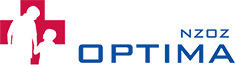 Grodzisk Mazowiecki, dnia………………………………….Zgoda przedstawiciela ustawowego na udzielenie świadczenia zdrowotnego w postaci kwalifikacji i szczepienia Pacjentowi w wieku od 6 do 18 roku życia oraz na udzielenie opiekunowi faktycznemu informacjiPrzedstawiciel ustawowy Imię i nazwisko: ………………………………………………………………………………………...PESEL: ………………………………………………………………………………………..……………………………………………………..Adres zamieszkania: ……………………………………………………………………………………….………………………………….Pacjent Imię i nazwisko: …………………………………………………………………………………………………………………….PESEL: ………………………………………………………………………………………..……………………………………………………..Oświadczam, że wyrażam zgodę na udzielenie świadczenia zdrowotnego w postaci badania lekarskiego, konsultacji i kwalifikacji lekarskiej wraz ze szczepieniem oraz odebranie recepty na leki zaordynowane w trakcie wizyty / opinii i orzeczenia lekarskiego /zaleceń lekarskich/konsultacji pielęgniarskiej/jednorazowo w dniu wykonania usługi medycznej dnia……………………………..	□ na stałe w obecności:Dane osoby upoważnionejImię i nazwisko: ………………………………………………………………………………………………………………………………...PESEL: ………………………………………………………………………………………..……………………………………………………..Adres zamieszkania: ……………………………………………………………………………………….………………………………….Telefon: ………………………………………………………………………………………………………….………………………………….Oświadczam, że wyrażam zgodę na udzielenie opiekunowi faktycznemu informacji o stanie zdrowia Pacjenta małoletniego, rozpoznaniu, proponowanych oraz możliwych metodach diagnostycznych, leczniczych, dających się przewidzieć następstwach ich zastosowania lub zaniechania, wynikach leczenia oraz rokowaniu...................................................................................................................................................................Data i czytelny podpis osoby składającej oświadczenie (przedstawiciela ustawowego dziecka)